PROGRAMA DE SERVICIO SOCIAL DE ESTUDIANTES DE PREGRADOFICHA DE INSCRIPCIÓNDATOS PERSONALES DEL ESTUDIANTE:Apellidos y Nombres: ______________________________________________________________________Edad: ______ Fecha de nacimiento: ____________ Teléfono Fijo: ___________ Celular: ______________Correo electrónico: _________________________________________________________________________Domicilio: _______________________________________________Distrito: _________________________DATOS ACADÉMICOS:Código de alumnos: _____________ E.P. a la que pertenece: ______________________________________Semestre Académico: _________ Aula: ________________DATOS DE LA PRESTACIÓN DEL SERVICIO SOCIAL:Entidad canalizadora del servicio social: ______________________________________________________Labor social que realiza: ____________________________________________________________________Horario y días a realizar su servicio social: ___________________________________________________Fecha de inicio de la labor de servicio social: _________________________________________________Fecha tentativa de término de su servicio social: ______________________________________________OBSERVACIÓN:________________   								Fecha: …. / …… /…..(Firma de alumno)Código: ______________DNI N°: ______________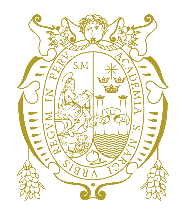 Universidad Nacional Mayor de San MarcosUniversidad del Perú. Decana de AméricaFACULTAD DE CIENCIAS CONTABLESCENTRO DE RESPONSABILIDAD SOCIAL Y EXTENSIÓN UNIVERSITARIAUNIDAD DE BIENESTARTurnoLunesMartesMiércolesJuevesViernesSábadoDomingoMañanaTarde